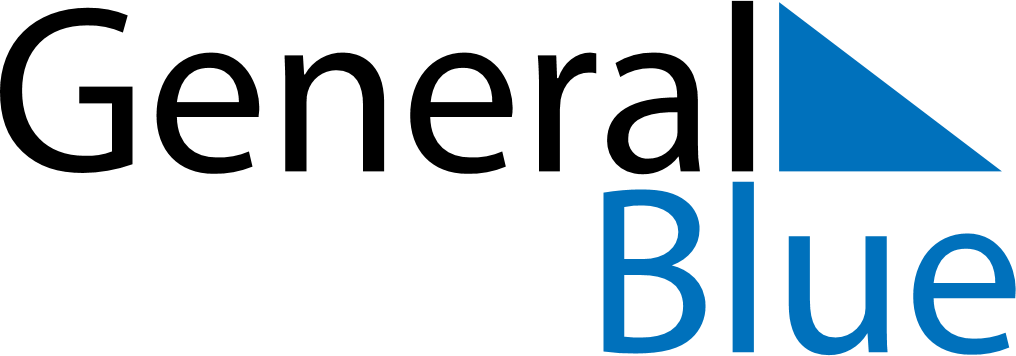 May 2029May 2029May 2029GreenlandGreenlandMondayTuesdayWednesdayThursdayFridaySaturdaySunday12345678910111213Ascension Day14151617181920Pentecost21222324252627Whit Monday28293031